§12553.  Tuition waiverThe child or spouse of a firefighter, law enforcement officer or emergency medical services person who has been killed or who has received an injury during the performance of that firefighter's, law enforcement officer's or emergency medical services person's duties, which results in death, may attend, as provided in this section, any state postsecondary educational institution free of tuition charges.  [PL 1999, c. 234, §4 (AMD).]1.  Eligibility of a child.  The child of a firefighter, law enforcement officer or emergency medical services person is eligible for tuition waiver under this chapter if the child is:A.  The natural or legally adopted child of a firefighter, law enforcement officer or emergency medical services person;  [PL 1999, c. 234, §5 (AMD).]B.  Is less than 21 years old at the time of the death of the parent who is a firefighter, law enforcement officer or emergency medical services person;  [PL 1999, c. 234, §5 (AMD).]C.  A Maine resident;  [PL 1985, c. 472 (NEW).]D.  A high school graduate or has attained equivalent certification; and  [PL 1987, c. 402, Pt. A, §124 (RPR).]E.  Accepted for admission to a state postsecondary educational institution.  [PL 1997, c. 160, §3 (AMD).][PL 1999, c. 234, §5 (AMD).]1-A.  Eligibility of a spouse.  The spouse of a firefighter, law enforcement officer or emergency medical services person is eligible for tuition waiver under this chapter if the spouse is:A.  Legally married to the firefighter, law enforcement officer or emergency medical services person at the time of the firefighter's, law enforcement officer's or emergency medical services person's death;  [PL 1999, c. 234, §6 (AMD).]B.  A Maine resident;  [PL 1997, c. 160, §3 (NEW).]C.  A high school graduate or has attained equivalent certification; and  [PL 1997, c. 160, §3 (NEW).]D.  Accepted for admission to a state postsecondary educational institution.  [PL 1997, c. 160, §3 (NEW).][PL 1999, c. 234, §6 (AMD).]2.  Limitation.  The tuition waiver provided by this chapter is limited to undergraduate degree programs and is limited to not more than 5 years of full-time enrollment or its equivalent.[PL 1997, c. 160, §3 (AMD).]3.  Continuation.  The tuition waiver provided by this chapter is awarded on a yearly basis and continues to be available, if the child or spouse is otherwise eligible under this section, as long as the child or spouse remains in good academic standing at a state institution.[PL 1997, c. 160, §3 (AMD).]SECTION HISTORYPL 1985, c. 472 (NEW). PL 1985, c. 779, §58 (AMD). PL 1987, c. 402, §A124 (AMD). PL 1997, c. 160, §3 (AMD). PL 1999, c. 234, §§4-6 (AMD). The State of Maine claims a copyright in its codified statutes. If you intend to republish this material, we require that you include the following disclaimer in your publication:All copyrights and other rights to statutory text are reserved by the State of Maine. The text included in this publication reflects changes made through the First Regular and First Special Session of the 131st Maine Legislature and is current through November 1, 2023
                    . The text is subject to change without notice. It is a version that has not been officially certified by the Secretary of State. Refer to the Maine Revised Statutes Annotated and supplements for certified text.
                The Office of the Revisor of Statutes also requests that you send us one copy of any statutory publication you may produce. Our goal is not to restrict publishing activity, but to keep track of who is publishing what, to identify any needless duplication and to preserve the State's copyright rights.PLEASE NOTE: The Revisor's Office cannot perform research for or provide legal advice or interpretation of Maine law to the public. If you need legal assistance, please contact a qualified attorney.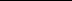 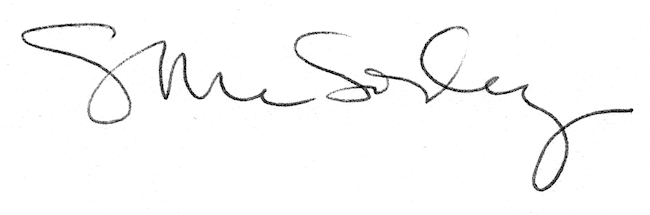 